VLADA REPUBLIKE HRVATSKEZagreb, 4. studenoga 2022._______________________________________________________________Predlagatelj: Ministarstvo gospodarstva i održivog razvoja__________________________________________________________________________Predmet:   	Prijedlog odluke o osnivanju Nacionalnog savjeta za energetiku i energetsku tranziciju Republike Hrvatske (predlagatelj: Klub zastupnika SDP-a u Hrvatskome saboru)- mišljenje Vlade ________________________________________________________________Banski dvori | Trg Sv. Marka 2  | 10000 Zagreb | tel. 01 4569 222 | vlada.gov.hrPrijedlog Klasa: Urbroj: Zagreb, PREDSJEDNIKU HRVATSKOGA SABORA Predmet: Prijedlog odluke o osnivanju Nacionalnog savjeta za energetiku i energetsku tranziciju Republike Hrvatske (predlagatelj: Klub zastupnika SDP-a u Hrvatskome saboru)- mišljenje vladeVeza: 	Pismo Hrvatskoga sabora, KLASA: 391-01/22-01/01, URBROJ: 65-22-03 od 21. srpnja 2022. Na temelju članka 122. stavka 2. Poslovnika Hrvatskoga sabora (Narodne novine, br. 81/13., 113/16., 69/17., 29/18., 53/20., 119/20. - Odluka Ustavnog suda Republike Hrvatske i 123/20.), Vlada Republike Hrvatske, o Prijedlogu odluke o osnivanju Nacionalnog savjeta za energetiku i energetsku tranziciju Republike Hrvatske (predlagatelj: Klub zastupnika SDP-a u Hrvatskome saboru) daje sljedeće M I Š L J E N J EVlada Republike Hrvatske predlaže Hrvatskome saboru da ne prihvati Prijedlog  koji je predsjedniku Hrvatskog sabora dostavio Klub zastupnika SDP-a, aktom od 21. srpnja 2022., iz sljedećih razloga:           Predmetnim Prijedlogom odluke predlaže se osnivanje Nacionalnog savjeta za energetiku i energetsku tranziciju Republike Hrvatske koji bi artikulirao nacionalni interes, ključne korake i potrebne aktivnosti u cilju stvaranja političkog konsenzusa, kako bi se osigurao kontinuitet i uspješno provođenje strateških energetskih projekata i inicijativa u interesu Republike Hrvatske.            Vlada Republike Hrvatske i Ministarstvo gospodarstva i održivog razvoja (u daljnjem tekstu: Ministarstvo) u okviru svoje nadležnosti obavljaju sve potrebne aktivnosti vezane uz upravljanje energetskom politikom, strateškim razvojem energetskog sektora te riješavaju otvorena pitanja vezana uz energetski sektor.	Unatoč brojnim pritiscima koje energetski sektor doživljava na razini Europske unije, Vlada i Ministarstvo aktivno predlažu mjere i aktivnosti nužne za ublažavanje svih pritisaka koji su nastali.	Ministarstvo sukladno članku 9. Zakona o ustrojstvu i djelokrugu tijela državne uprave (Narodne novine, broj 85/20) u svom djelokrugu već obavlja poslove koji se predlažu predmetnom Odlukom. Naime, Ministarstvo izrađuje nacionalna stajališta prilikom pregovara članica Europske unije sukladno stručnim nacionalnim podlogama. Provodi aktivnosti za provođenje strateških energetskih projekata, daje mišljenje te odgovara na pritužbe i prijedloge fizičkih i pravnih osoba. U skladu s tim, rješavaju se svi potencijalni problemi, kao i prigovori pojedinaca i pravnih osoba.	Nadalje, prema predloženoj Odluci, aktivnosti nacionalnog savjeta preklapaju se s aktivnostima saborskih odbora koji mogu zatražiti i održati i tematske sjednice kao pojedinačni saborski odbor ili sjednicu koju saziva nekoliko odbora u suradnji. 	Sukladno obrazloženju predlagatelja za provođenje predložene Odluke potrebna su dodatna sredstva iz Državnog proračuna Republike Hrvatske za troškove naknada vanjskih članova u visini od 135.000,00 kuna, s čime nismo suglasni obzirom u Državnom proračunu Republike Hrvatske nisu predviđena potrebna sredstva. 		Slijedom navedenoga, Vlada Republike Hrvatske predlaže Hrvatskom saboru da ne prihvati Prijedlog odluke o osnivanju Nacionalnog savjeta za energetiku i energetiku tranziciju Republike Hrvatske (predlagatelj: Klub zastupnika SDP-a u Hrvatskome saboru). Za svoje predstavnike, koji će u vezi s iznesenim mišljenjem biti nazočni na sjednicama Hrvatskoga sabora i njegovih radnih tijela, Vlada je odredila ministra gospodarstva i održivog razvoja dr. sc. Davora Filipovića,  i državne tajnike Ivu Milatića, dr. sc. Marija Šiljega, Milu Horvata i Natašu Mikuš Žigman.     PREDSJEDNIK mr. sc. Andrej Plenković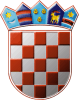 